Для прохождения гигиенического обучения необходимо:Зайти на сайт , для этого в строке поиска Вашего браузера ввести gigtest.ru.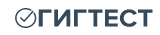 Нажать на зелёную кнопку и следовать подсказкам и инструкциям. На сайте имеется видеоинструкция по регистрации в системе в разделе «Помощь и поддержка». Видеоинструкцию Вы можете посмотреть на любом этапе регистрации.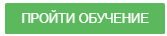 Выбрать регион проживания – Ярославская область и организацию – «ФБУЗ Центр гигиены и эпидемиологии в Ярославской области» 150054, г. Ярославль, ул. Чкалова, д.4.Заполнить анкету. Если у Вас нет личной медицинской книжки отметить НЕТ, если есть – ДА и номер книжки.Подтвердить согласие на обработку введенных персональных данных и нажать .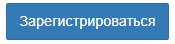 Проверить правильность введенных данных и нажать . Заполнить недостающие данные, нажать . Регистрация закончена.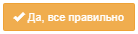 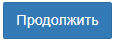 Выбрать вид услуги. Выбрать вид деятельности. Поставить галочку «Я согласен», нажать .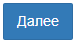 Вид оплаты выбрать , нажать .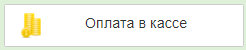 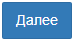 Изучить лекционный материал. После изучения каждой темы появляется значок . Такие значки должны появиться после изучения всех тем, после чего появится возможность .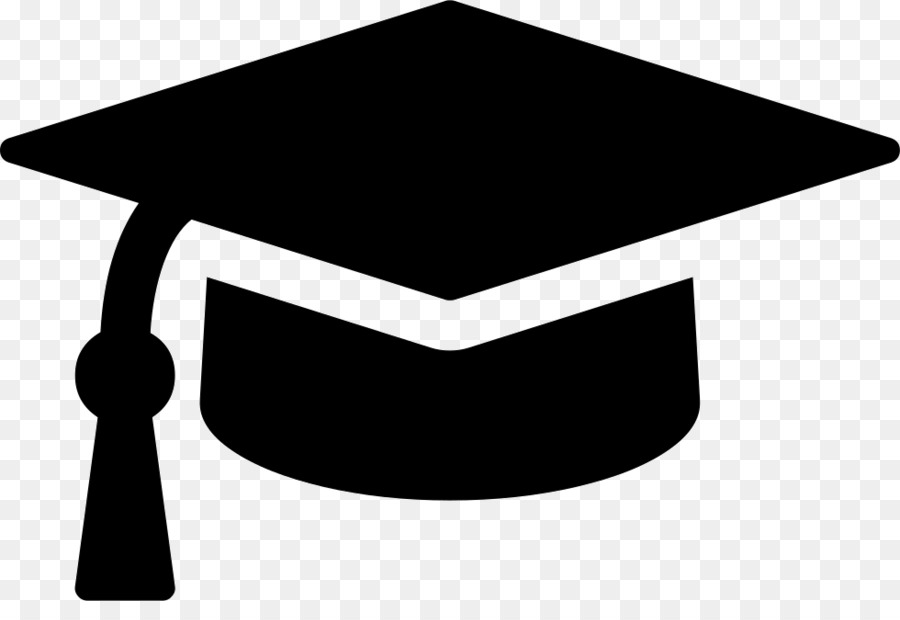 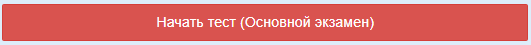 В каждом вопросе из теста предусмотрен только один правильный ответ.После успешного прохождения тестирования, прохождения медицинского осмотра и внесения его результата в личную медицинскую книжку, необходимо прийти в «ФБУЗ Центр гигиены и эпидемиологии в Ярославской области» по адресу: г. Ярославль,  ул. Чкалова,  д.4,  кабинет №13, 1 этаж, предъявить документ, подтверждающий личность, написать заявление, оформить договор, оплатить услугу в кассе  и получить отметку о прохождении санитарного минимума (голограмма).